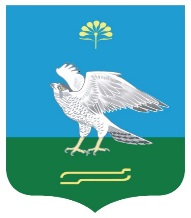 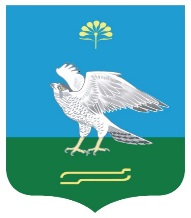 О внесении дополнений в решение Совета сельского поселения Зильдяровский сельсовет от 09.04.2012 года № 55  «Об утверждении Правил благоустройства территории сельского поселения Зильдяровский сельсовет»            На основании протеста Прокуратуры Миякинского района Республики Башкортостан, в соответствии с Федеральным законом от 29 декабря 2017 года № 455-ФЗ «О внесении изменений в Градостроительный кодекс РФ и отдельные законодательные акты Российской Федерации»  Совет сельского поселения Зильдяровский сельсовет        РЕШИЛ:         1.Внести в решение Совета сельского поселения Зильдяровский сельсовет от 09.04.2012  года № 55 «Об утверждении Правил благоустройства территории сельского поселения Зильдяровский сельсовет»  следующие изменения:  в раздел 1 добавить абзац:  При утверждении проекта Правил благоустройства проводятся общественные обсуждения или публичные слушания.2. Настоящее решение обнародовать на информационном стенде административного здания сельского поселения и на сайте в сети Интернет.Глава сельского поселения                                                             З.З. Идрисовс. Зильдярово24.05.2018 г. № 123